Carroll County Solid Waste Management Commission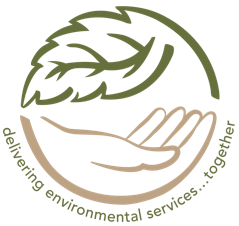 19111 Kittyhawk Ave. Carroll, IA 51401712-792-5001EXECUTIVE BOARD MEETINGTUESDAY, OCTOBER 11, 20226:30 A.M.RECYCLING CENTERAGENDACall to orderApprove agendaApprove minutes of the September 22, 2022, meetingApprove billsApprove financial reportReview of accountsMarket prices2021-22 audit presentation by Bowman, Miller P.C.Information	LandfillLife Cycle AnalysisStaff UpdateSuccession planning  updateOtherNext meeting date – November 8, 2022, at 6:30 a.m. Adjourn“This meeting is open to the public”